Lección 4: Sumas de 10Encontremos todas las maneras de formar 10.Calentamiento: Verdadero o falso: Expresiones igualesEn cada caso, decide si la afirmación es verdadera o falsa.
Prepárate para explicar tu razonamiento.4.2: Todas las maneras de formar 10Muestra todas las maneras de formar 10.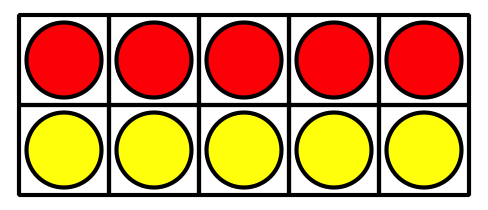 ¿Cómo sabes que encontraste todas las maneras?
Prepárate para explicar cómo pensaste de una forma que los demás entiendan.4.3: Centros: Momento de escogerEscoge un centro.Acertijos numéricos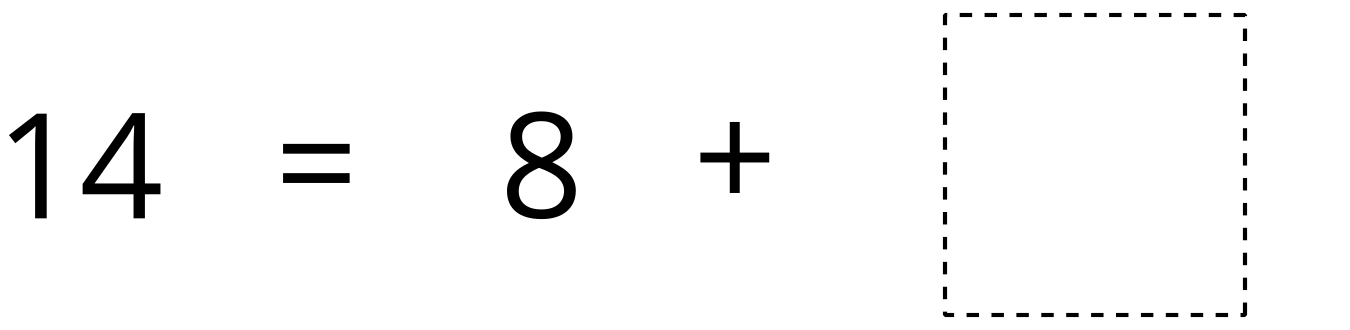 Márcalo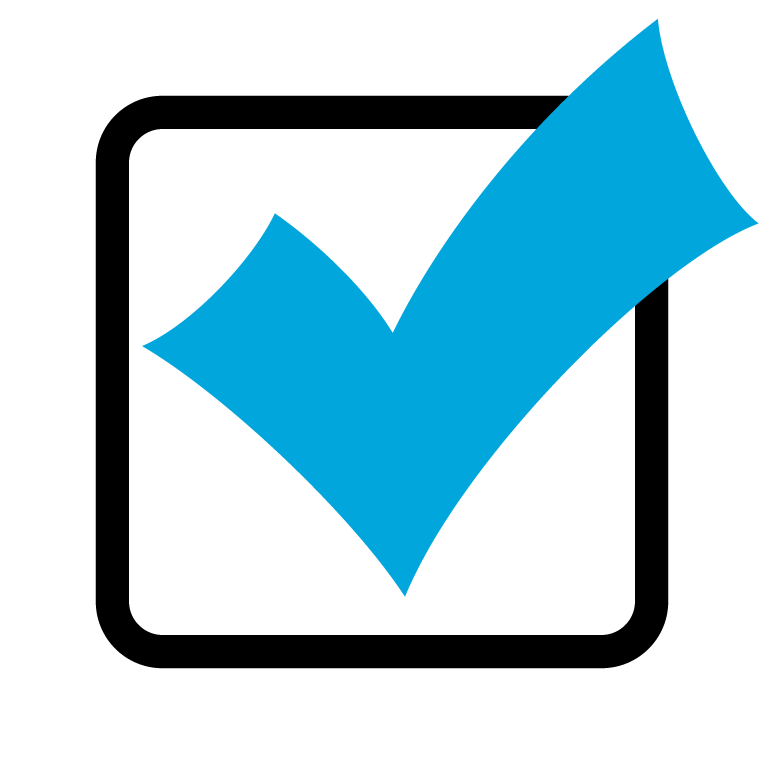 Encuentra la pareja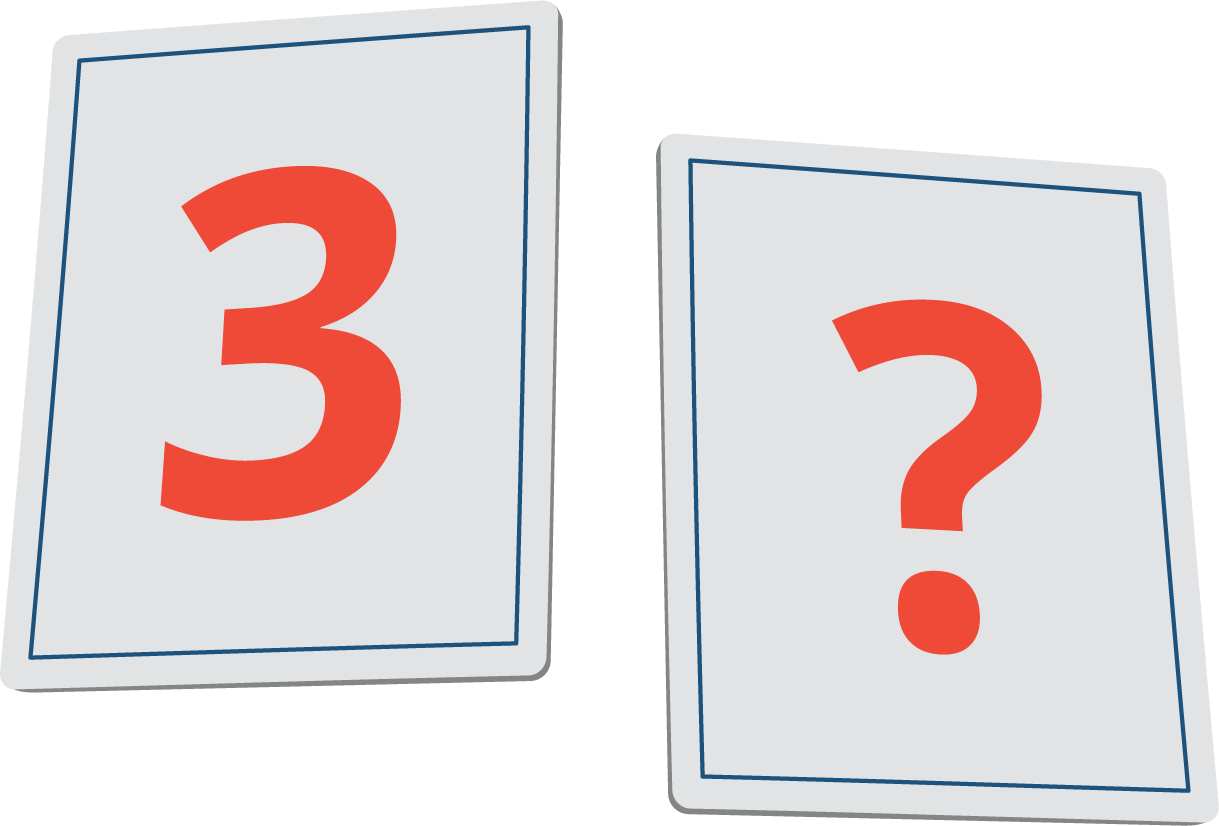 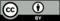 © CC BY 2021 Illustrative Mathematics®